CONTINUITA’ ASSISTENZIALE – SEDE:______________________________________________________________________________CONTROLLO SCADENZE FARMACI EFFETTUATO IL    ________________________________Io sottoscritto       ________________________________________________________________dichiaro di aver controllato i farmaci e i dispositivi medici in dotazione per quanto riguarda la loro scadenza e la loro corretta conservazione e di:	non aver trovato prodotti scaduti 	aver trovato i seguenti farmaci scaduti che si ritirano dall’armadio farmaceutico	aver trovato i seguenti dispositivi medici che si ritirano dall’armadio farmaceuticoFIRMA_______________________________________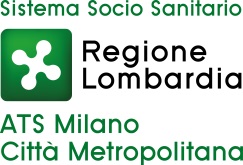 Class.   2.5.03Nome del prodottoQuantitàScadenza